YAYASAN WAHANA BHAKTI KARYA HUSADA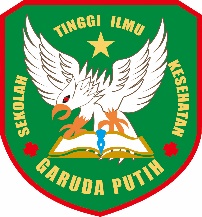 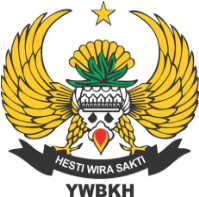 SEKOLAH TINGGI ILMU KESEHATAN GARUDA PUTIHJalan Raden Mattaher No. 35 Jambi Telp. (0741) 23564 Website :http://www.akpergapu-jambi.ac.idLEMBAR KONSULTASIBIMBINGAN KARYA TULIS ILMIAHNAMA MAHASISWA		: NettaNIM 				: 2019.20.1529JUDUL	: PENERAPAN SENAM LANSIA UNTUK MENURUNKAN TEKANAN DARAH PADA PENDERITA HIPERTENSI DI PANTI SOSIAL TRESNA WERDHA BUDI LUHUR KOTA JAMBINAMA PEMBIMBING II	: Ns. Dormina S.Kep, MKMMengetahuiKetua program studi                                                      Ns. Erwinsyah, S.Kep, M.Kep, Sp.KMBYAYASAN WAHANA BHAKTI KARYA HUSADASEKOLAH TINGGI ILMU KESEHATAN GARUDA PUTIHJalan Raden Mattaher No. 35 Jambi Telp. (0741) 23564 Website :http://www.akpergapu-jambi.ac.idLEMBAR KONSULTASIBIMBINGAN KARYA TULIS ILMIAHNAMA MAHASISWA		: Marisa Suci RahayuNIM 				: 2019.20.1549JUDUL	: PENERAPAN EDUKASI KESEHATAN TENTANG PENATALAKSANAAN NON FARMAKOLOGI PADA PASIEN HIPERTENSINAMA PEMBIMBING II 		: Ns.Suryati,M.Kep,Sp,Kep.AMengetahuiKetua program studiNs. Erwinsyah, S.Kep, M.Kep, Sp.KMBNOTANGGALREKOMENDASI PEMBIMBINGPARAFPEMBIMBING12345678NOTANGGALREKOMENDASI PEMBIMBINGPARAFPEMBIMBING12345678